iPhone IMAP Mailbox Setup InstructionsThe following screenshots will assist you with setting up your mailbox with your iPhone using IMAP.1. Select Settings from your iPhone home menu 

2. Select Mail, Contacts, Calendars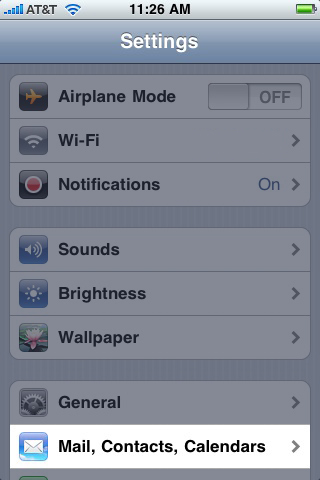 3. Select Add Account... 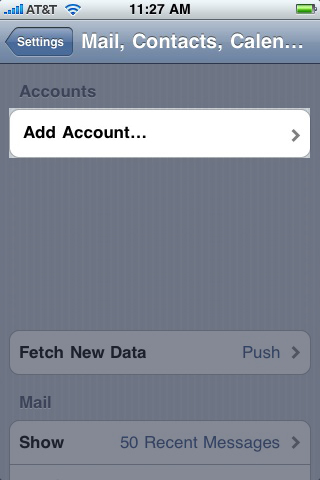 4. Select Other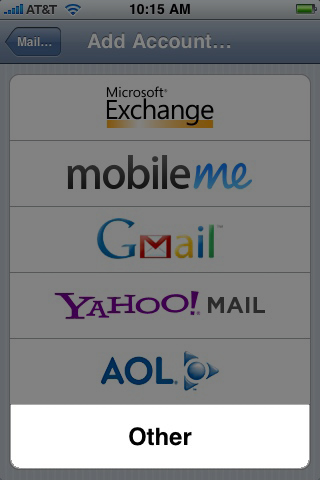 5. Select Add Mail Account 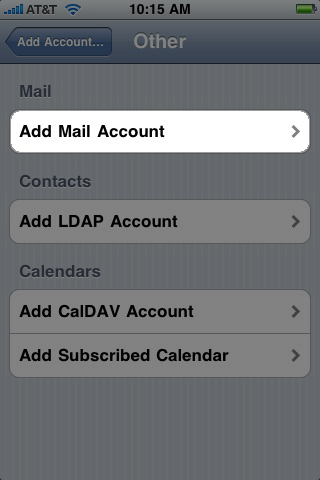 6. Substitute the below fields for the correct credentials regarding your email address information. 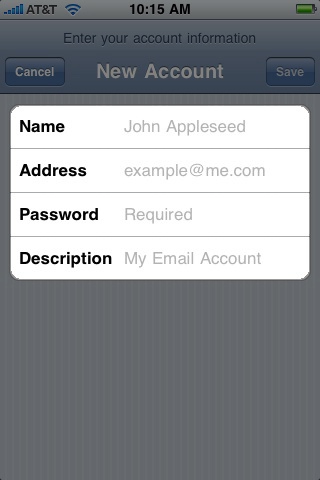 7. Select IMAP > Refer to the INCOMING / OUTGOING SETTINGS below depending on which system you are on. You need to complete all fields.8. When attempting to verify you will receive the message "Cannot Connect Using SSL - Do you want to try setting up the account without SSL?" Select YES. After 1-2 minutes you will receive the exact same message, Select YES again. After the 2nd time you will get all check marks. 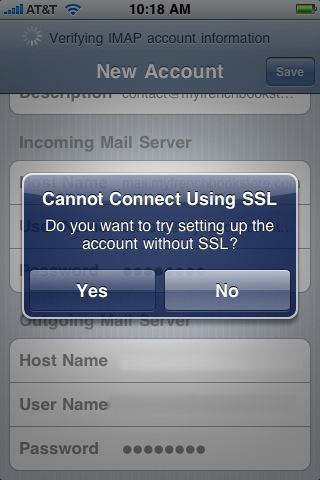 9. Mail should be set to ON and Notes should be set to OFF, Select Save 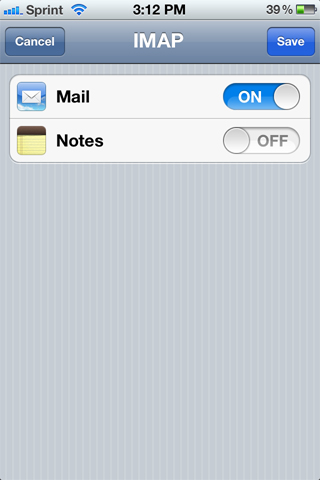 10. Congratulations you have successfully setup your mailbox to use IMAP on your iPhone. CONTINUE TO SETUP ADVANCED SETTINGS BELOW11. From your iPhone Home Screen, Go to Settings > Mail, Contacts, and Calendars > Select the Account in Question > Select your Account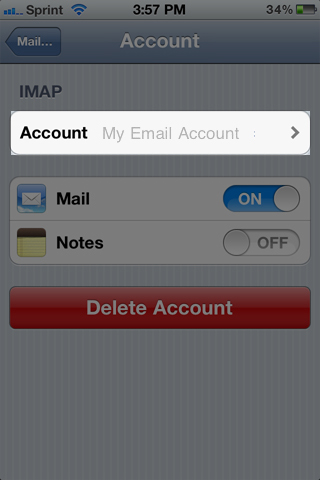 12. Under Outgoing Mail Server, Select SMTP 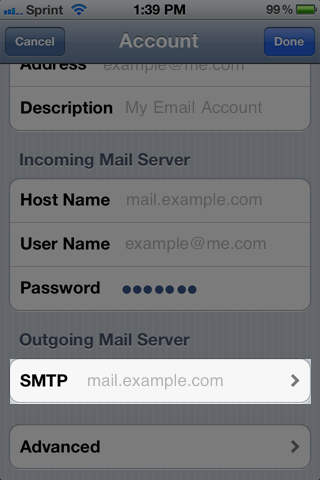 13. Confirm the Primary Server is ON, Select the Primary Server 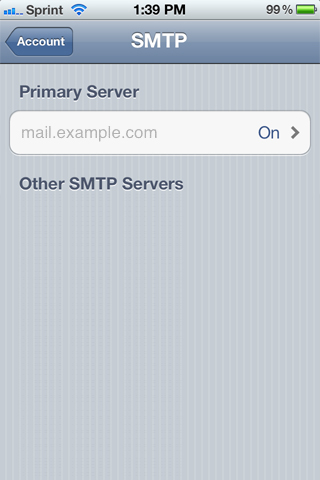 14. Confirm you've completed the Host Name, User Name, and Password fields. Confirm Use SSL is OFF. Change Authentication to PASSWORD. Confirm Server Port is set to 587. Select DONE, Select Account (top left) 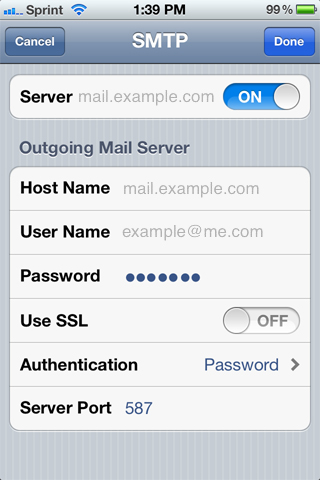 15. Select Advanced 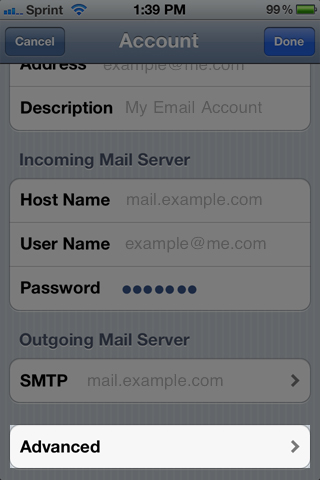 16. Under Incoming Settings, Confirm you've completed the Host Name, User Name, and Password fields. Confirm Use SSL is OFF. Change Authentication to PASSWORD. Confirm Server Port is set to 143.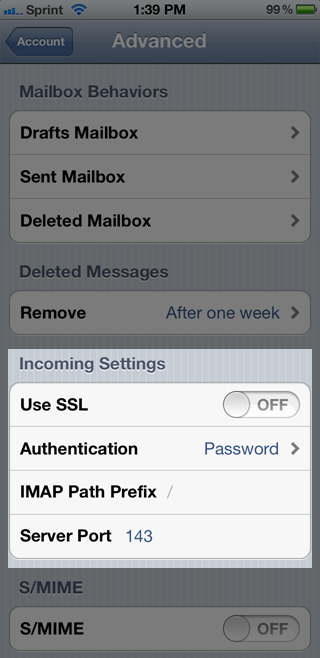 17. So you don't take up mailbox space on the mail server you can edit your Mailbox Behaviors so that either Drafts, Sent, or Deleted messages are stored on your iPhone. Select Select Drafts Mailbox 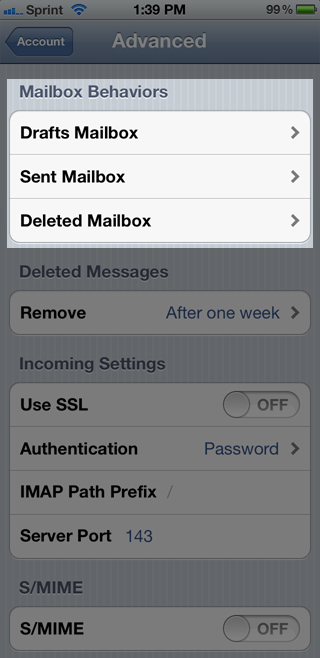 18. Confirm you have selected Drafts under On My iPhone. Repeat Step #17 and #18 for the Sent Mailbox & Deleted mailbox 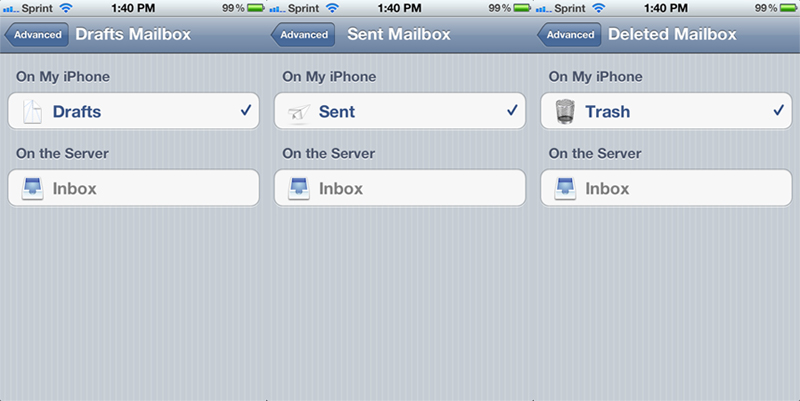 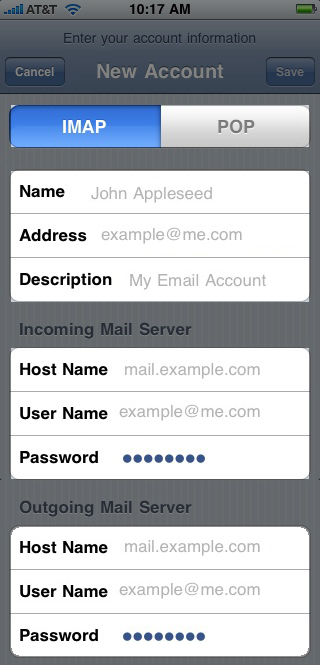 FPToday:INCOMING SETTINGS:
• Host Name - mail3.iqtinc.com 
• Username - Use Full Email Address 
• Password - Use Correct PasswordOUTGOING SETTINGS:
• Host Name - mail3.iqtinc.com 
• Username - Use Full Email Address 
• Password - Use Correct PasswordSuperAccount / HSPc:INCOMING SETTINGS:
• Host Name - mail."yourdomain.com" 
• Username - Use Full Email Address 
• Password - Use Correct PasswordOUTGOING SETTINGS:
• Host Name - mail."yourdomain.com" 
• Username - Use Full Email Address 
• Password - Use Correct PasswordPOA:INCOMING SETTINGS:
• Host Name - mail.infoquest.com 
• Username - Use Full Email Address 
• Password - Use Correct PasswordOUTGOING SETTINGS:
• Host Name - mail.infoquest.com 
• Username - Use Full Email Address 
• Password - Use Correct Password